TOTAL      SCORE                                  30 POINTS        5 BANDS1.	BAND    5      24-30           EXCELLENT 2.	BAND    4     18-23            VERY GOOD 3.	BAND    3      12-17           SATISFACTORY4.	BAND    2      6-11             UNSATISFACTORY5.	BAND    1      0- 5               POOREXAMINER’S   COMMENTSTOPIC: My City  EXAM: Comparing pictures LEVEL: A2Name: ____________________________    Surname: ____________________________    Nber: ____   Grade/Class: _____Name: ____________________________    Surname: ____________________________    Nber: ____   Grade/Class: _____Name: ____________________________    Surname: ____________________________    Nber: ____   Grade/Class: _____CRITERIA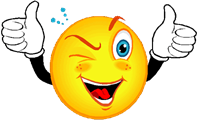 Super  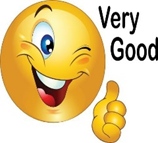 Not  Bad 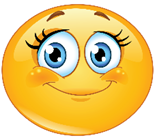 INTERACTION      10 marksStudent finds at least 3 correct differences 	Student finds at least 2 correct differences 	Student finds at least 1  correct difference 	VOCABULARY/GRAMMAR              10 marksStudent produces at least 3 correct grammatically correct sentences with a range of vocabulary.	Student produces at least 2 correct grammatically correct sentences with a range of vocabulary.Student produces at least 1 correct grammatically correct sentence with simple vocabulary.PRONUNCIATION   10 marksShows a great degree of intelligibility. Clear sounds both on individual and word level	Generally intelligible although some sounds may be unclear.	Frequent pauses and hesitations. Produces some sounds of the language but is often difficult to understand	Interaction:Vocabulary/Grammar:Fluency/Pronunciation: